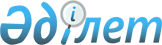 О некоторых вопросах возмещения расходов лицам, понесенных при производстве по уголовному делу
					
			Утративший силу
			
			
		
					Постановление Правительства Республики Казахстан от 14 февраля 2013 года № 131. Утратило силу постановлением Правительства Республики Казахстан от 9 октября 2014 года № 1070      Сноска. Утратило силу постановлением Правительства РК от 09.10.2014 № 1070 (вводится в действие с 01.01.2015).

      В соответствии со статьями 173, 174 Уголовно-процессуального кодекса Республики Казахстан от 13 декабря 1997 года Правительство Республики Казахстан ПОСТАНОВЛЯЕТ:



      1. Утвердить прилагаемые:



      1) Правила выплаты расходов лицам, понесенных при производстве по уголовному делу;



      2) ставки вознаграждения переводчиков, специалистов, экспертов, выполняющих соответствующую работу при производстве по уголовному делу.



      2. Настоящее постановление вводится в действие с 1 января 2013 года и подлежит официальному опубликованию.      Премьер-Министр

      Республики Казахстан                       С. Ахметов

Утверждены         

постановлением Правительства

Республики Казахстан    

от 14 февраля 2013 года № 131 

Правила

выплаты расходов лицам, понесенных при 

производстве по уголовному делу 

1. Общие положения

      1. Правила выплаты расходов лицам, понесенных при производстве по уголовному делу (далее – Правила), разработаны в соответствии с частью 4 статьи 174 Уголовно-процессуального кодекса Республики Казахстан от 13 декабря 1997 года и определяют порядок выплаты расходов лицам, понесенных при производстве по уголовному делу, выплаты вознаграждения лицам, выполняющим соответствующую работу при производстве по уголовному делу.



      2. В порядке уголовного судопроизводства подлежат возмещению за счет бюджетных средств следующие расходы потерпевшего, гражданского истца, гражданского ответчика, их законных представителей, понятого, переводчика, специалиста, эксперта, свидетеля:



      1) расходы по явке по вызову органа, ведущего уголовный процесс:



      стоимость проезда на железнодорожном, водном, автомобильном (за исключением такси) транспорте и других видах транспорта, существующего в данной местности, а с согласия органа, ведущего уголовный процесс, – стоимость проезда на воздушном транспорте;



      стоимость найма жилого помещения по нормам, принятым для оплаты служебных командировок, при условии, что эти расходы не возмещаются организацией, работодателем;



      2) суточные, при необходимости для этих лиц проживать по требованию органа, ведущего уголовный процесс, вне места постоянного жительства и при условии, что суточные не возмещаются организацией, работодателем;



      3) средний заработок за все время, затраченное по требованию органа, ведущего уголовный процесс, на участие в уголовном деле, кроме случаев, когда средний заработок сохраняется за ними организацией, работодателем;



      4) расходы на восстановление или приобретение имущества, потерявшего качество или утраченного в результате участия лица в производстве следственного или другого процессуального действия по требованию органа, ведущего уголовный процесс.



      3. В соответствии с частью 2 статьи 174 Уголовно- процессуального кодекса Республики Казахстан государственные органы и организации обязаны сохранять за потерпевшим, понятым, переводчиком, специалистом, экспертом, свидетелем, кандидатом в присяжные заседатели, вызванным в суд, но не отобранным в состав коллегии присяжных заседателей, средний заработок за все время, затраченное ими по требованию органа, ведущего уголовный процесс, на участие в уголовном деле.



      4. Средний заработок сохраняется за все рабочие дни недели по графику, установленному по месту постоянной работы.



      5. Специалисту и эксперту возмещаются также стоимость принадлежащих им химических реактивов и других расходных материалов, истраченных ими при выполнении порученной работы, а также внесенная ими для выполнения работы плата за использование оборудования, коммунальные услуги и потребление машинного времени. 

2. Порядок выплаты расходов, понесенных

при производстве по уголовному делу 

      6. Выплата расходов по проезду к месту вызова и обратно к месту постоянного жительства лицам, указанным в пункте 2 настоящих Правил, подлежит оплате в порядке и на условиях, установленных законодательством для возмещения расходов работникам государственных учреждений, содержащихся за счет средств государственного бюджета Республики Казахстан, направляемым в служебные командировки в пределах Республики Казахстан.



      7. За дни вызова органом, ведущим уголовный процесс, включая выходные и праздничные, а также дни нахождения в пути, в том числе за время вынужденной остановки в пути, вызываемым лицам при предъявлении соответствующих документов, подтверждающих факт задержки, выплачиваются суточные и возмещаются расходы по найму жилого помещения в размере применительно к порядку, установленному законодательством о возмещении служебных командировок в пределах Республики Казахстан работников государственных учреждений, содержащихся за счет средств государственного бюджета, при условии, что эти расходы не возмещаются организацией, работодателем.



      8. Расходы, понесенные при производстве по уголовному делу, возмещаются по заявлению лиц, указанных в пункте 2, 5 настоящих Правил, на основании постановления органа, ведущего уголовный процесс.



      9. Суммы, подлежащие выплате лицу в связи с его явкой, выплачиваются вызвавшим их органом немедленно по выполнении этими лицами своих обязанностей, независимо от фактического получения и взыскания со сторон судебных издержек с осужденных по уголовным делам.



      10. Суммы, предусмотренные пунктами 5, 6, 7 Правил, выплачиваются финансовой службой (бухгалтерией) органа, ведущего уголовный процесс, производящего вызов по уголовным делам, из средств, специально выделяемых из бюджета на указанные цели и предусмотренных в соответствующих планах финансирования. 

3. Порядок вознаграждения лицам, выполняющим

соответствующую работу при производстве по уголовному делу

      11. Эксперт, специалист, переводчик, выполняющие работы по производству экспертиз, даче заключений, переводу в органах дознания, предварительного следствия, прокуратуре или суде, получают вознаграждение за счет средств республиканского бюджета.



      12. Экспертам, специалистам и переводчикам не выплачивается вознаграждение, если соответствующие работы при производстве по уголовному делу входили в круг их должностных обязанностей и выполнялись во внерабочее время.



      13. Вознаграждения экспертам, специалистам, переводчикам выплачиваются финансовой службой (бухгалтерией) органа, ведущего уголовный процесс, производящим вызов по уголовным делам, из средств, специально выделяемых из бюджета на указанные цели и предусмотренных в соответствующих планах финансирования.

Утверждены        

постановлением Правительства

Республики Казахстан    

от 14 февраля 2013 года № 131 

Ставки

вознаграждения переводчиков, специалистов,

экспертов, выполняющих соответствующую работу

при производстве по уголовному делу

      Специалистам, экспертам вознаграждение выплачивается в размере не более одного месячного расчетного показателя в час.



      Переводчикам устанавливается вознаграждение из расчета 1 страница (до 2000 знаков) письменного перевода или один час устного перевода:



      1) с русского языка на казахский язык (и наоборот) – не более одной второй месячного расчетного показателя;



      2) с западноевропейских, тюркских и других языков на русский или казахский языки (и наоборот) – не более одного месячного расчетного показателя.
					© 2012. РГП на ПХВ «Институт законодательства и правовой информации Республики Казахстан» Министерства юстиции Республики Казахстан
				